Номер в геральдическом реестре Ульяновской областиДата внесения в геральдический реестр Ульяновской областиНазвание официального символаРегистрационный номер в Государственном геральдическом регистре Российской Федерации и дата внесенияЦветное графическое изображение (рисунок) официального символа (в действующей редакции)Геральдическое описание официального символа (текст) с указанием автора/авторов (в действующей редакции)Решение об утверждении (об изменении) официального символаМесто хранения официального символа1234567824227.02.2017Флаг Барановского сельского поселения№ 9212 от 20.02.2014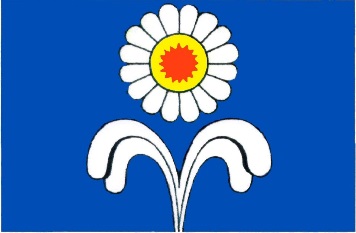 Прямоугольное полотнище с отношением ширины 
к длине 2:3, в центре которого внизу – фонтан белого цвета о двух сдвоенных струях, вверху – цветок ромашки с лепестками белого цвета и сердцевиной жёлтого цвета, внутри которой – звезда красного цвета с короткими лучами.  Флаг разработан: Сергей Иванов, художник 
(г. Ульяновск).Решение Совета депутатов муниципального образования Барановское сельское поселение от 27.11.2013 № 21Администрация муниципального образования Барановское сельское поселение